　学童保育園　記載事項変更届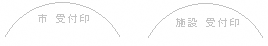 　　年　　月　　日加西市長　様　　　　　　　　　　　　※以下は記入しないでください。届出人：住所　　　　氏名　　　　　　　　　  児童との続柄（　　）　　　　TEL学童保育園児童台帳に変更がありましたので、下記のとおり届け出ます。学童保育園児童台帳に変更がありましたので、下記のとおり届け出ます。学童保育園児童台帳に変更がありましたので、下記のとおり届け出ます。学童保育園児童台帳に変更がありましたので、下記のとおり届け出ます。学童保育園児童台帳に変更がありましたので、下記のとおり届け出ます。学童保育園児童台帳に変更がありましたので、下記のとおり届け出ます。学童保育園児童台帳に変更がありましたので、下記のとおり届け出ます。生年月日　年　　　月　　　日生　年　　　月　　　日生　年　　　月　　　日生学童保育園名学童保育園 学童保育園 学童保育園 学年年生　年生　変更開始月年　　　月から年　　　月から※変更開始月の前月20日までに提出されない　場合、変更月が遅れる場合があります。※変更開始月の前月20日までに提出されない　場合、変更月が遅れる場合があります。※変更開始月の前月20日までに提出されない　場合、変更月が遅れる場合があります。※変更開始月の前月20日までに提出されない　場合、変更月が遅れる場合があります。変更事項(✔を入れる)項目(〇で囲む)□住所（父・母・児童）□勤務先　（父・母）※1□電話番号（父・母・＿＿＿　）□緊急連絡先□保育理由　※2・就労・妊娠出産・介護・疾病・就学・他□その他　　　　　　　　　　　□住所（父・母・児童）□勤務先　（父・母）※1□電話番号（父・母・＿＿＿　）□緊急連絡先□保育理由　※2・就労・妊娠出産・介護・疾病・就学・他□その他　　　　　　　　　　　　　　□氏名（父・母・児童）　　　□世帯区分　※3　　　　・婚姻　・離婚　・死別　　　　　・同居親族に障害者がいる世帯　　　　　・生活保護世帯　　　　・上記以外　　　□保護者（父へ変更・母へ変更）　　　　　※登録済み口座振替の変更が必要です　　　□氏名（父・母・児童）　　　□世帯区分　※3　　　　・婚姻　・離婚　・死別　　　　　・同居親族に障害者がいる世帯　　　　　・生活保護世帯　　　　・上記以外　　　□保護者（父へ変更・母へ変更）　　　　　※登録済み口座振替の変更が必要です　　　□氏名（父・母・児童）　　　□世帯区分　※3　　　　・婚姻　・離婚　・死別　　　　　・同居親族に障害者がいる世帯　　　　　・生活保護世帯　　　　・上記以外　　　□保護者（父へ変更・母へ変更）　　　　　※登録済み口座振替の変更が必要です　　　□氏名（父・母・児童）　　　□世帯区分　※3　　　　・婚姻　・離婚　・死別　　　　　・同居親族に障害者がいる世帯　　　　　・生活保護世帯　　　　・上記以外　　　□保護者（父へ変更・母へ変更）　　　　　※登録済み口座振替の変更が必要です添付書類※1勤務先証明書　※3児童扶養手当(写)、遺族年金証書等(写)、障害者手帳(写)等※2母子手帳の写し(表紙・分娩予定日の項)、診断書、学生証等、就学状況、罹災証明書※1勤務先証明書　※3児童扶養手当(写)、遺族年金証書等(写)、障害者手帳(写)等※2母子手帳の写し(表紙・分娩予定日の項)、診断書、学生証等、就学状況、罹災証明書※1勤務先証明書　※3児童扶養手当(写)、遺族年金証書等(写)、障害者手帳(写)等※2母子手帳の写し(表紙・分娩予定日の項)、診断書、学生証等、就学状況、罹災証明書※1勤務先証明書　※3児童扶養手当(写)、遺族年金証書等(写)、障害者手帳(写)等※2母子手帳の写し(表紙・分娩予定日の項)、診断書、学生証等、就学状況、罹災証明書※1勤務先証明書　※3児童扶養手当(写)、遺族年金証書等(写)、障害者手帳(写)等※2母子手帳の写し(表紙・分娩予定日の項)、診断書、学生証等、就学状況、罹災証明書※1勤務先証明書　※3児童扶養手当(写)、遺族年金証書等(写)、障害者手帳(写)等※2母子手帳の写し(表紙・分娩予定日の項)、診断書、学生証等、就学状況、罹災証明書変更前変更後変更後の世帯の状況（世帯員全て記入）児童との続柄ふ　　り　が　　な氏　　　　名生年月日勤務先・学校等勤務先・学校等別居は住所記入変更後の世帯の状況（世帯員全て記入）変更後の世帯の状況（世帯員全て記入）変更後の世帯の状況（世帯員全て記入）変更後の世帯の状況（世帯員全て記入）変更後の世帯の状況（世帯員全て記入）処理日係係備　考備　考